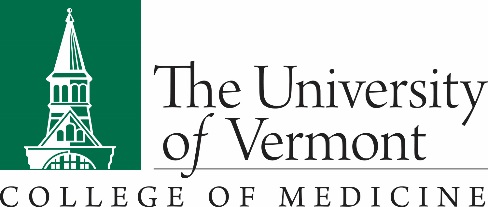 GUIDELINES TO FACULTY FOR PREPARING YOURCURRICULUM VITAE FOR REVIEWThe following document is intended to guide you as you prepare your curriculum vitae (CV) for reappointment, promotion and tenure (RPT) here at the Robert Larner, M.D. College of Medicine, University of Vermont.  This is a pre-formatted TABLE format.This CV Template Style has pre-formatted tables to align content such as, dates, experiences and important descriptions for each section of your CV. It is understood that each faculty member has unique contributions to the medical community which may not fit fully within a listed category. The document headings are to remain constant, however, you may add additional categories if needed. This CV Template Style is designed for those faculty who prefer to have a pre-formatted structure to their content, and is the preferred style of the Larner College of Medicine. Please note that the tables have a certain number of columns and rows. Add the appropriate number of rows for your content, prior to pasting in the information.   Several important notes:Remember your CV will be reviewed by committee members from a variety of backgrounds; so avoid area specific acronyms;Education, Licenses/Certifications, Faculty Positions Held and Other Positions, and Major Administrative Positions Held, should be in reversed chronological order. All other sections should be listed in chronological order; The following five summary sections are required if this is being used for promotion (Professional Activities Overall Summary, Summary of Accomplishments, Summary of Service Activities, Summary of Teaching Activities and Summary of Scholarly Activities); Consult examples from your colleagues to resolve issues of formatting, etc; and, Be complete. YOUR NAMECURRICULUM VITAEEDUCATIONLICENSES, CERTIFICATIONFACULTY POSITIONS HELDOTHER POSITIONS AND MAJOR ADMINISTRATIVE POSITIONS HELD [optional-add duties/description]HONORS AND AWARDS [All inclusive, most recent last]KEYWORDS/AREAS OF INTEREST [Please provide a set of MESH indexing terms to describe your research and/or clinical interests.]SUMMARY OF PROFESSIONAL ACTIVITIES- OVERALL [optional-needed for promotion and reappointment] Principle activity (e.g. teaching, research or clinical) [Focus on activities in last 5 years, but include longer time periods as appropriate. Be concise and limit to 500 words or less.]SUMMARY OF ACCOMPLISHMENTS Please indicate no more than 8 career accomplishments. Use Single sentances and bullets PROFESSIONAL SERVICEDEPARTMENTAL SERVICE [at least last 5 years, more as appropriate; subdivide as necessary]COLLEGE SERVICESMEDICAL CENTER SERVICEUNIVERSITY SERVICEGOVERNMENT [list all as appropriate, at least 5 years]SOCIETY MEMBERSHIPS [list all]SERVICE to Professional Organizations [list all]SERVICE TO PROFESSIONAL PUBLICATIONS [list all as appropriate]PUBLIC SERVICE Summary of Service Activities  [optional:  Please summarize highlights of your service activities since last advancement; please limit to 1-2 paragraphs and 500 words]TEACHINGFormal scheduled Classes [list classes taught since last promotion. This is the same table and format  found in the COM Teaching Academy Portfolio. Add same number of lines received from Teaching Academy Portfolio, then paste cells in.]R-required; E-elective; Hours-approx. per semester; G-graduate studies (instruction as per the LCOM Teaching Academy Portfolio)POSTGRADUATE AND OTHER COURSES [if not found in table above or if  more information needs to be conveyed.]PREDOCTORAL STUDENTS SUPERVISED OR MENTORED [list all individual students supervised or mentored. Give dates; State whether undergraduate, medical school, or graduate school; list current position if known; describe Mentoring role, e.g. thesis advisor, personal advisor, research advisor, etc...  Note same table as found in Teaching Academy Portfolio]DISSERTATION/THESIS COMMITTEE MEMBERSHIPPOSTDOCTORAL FELLOWS AND RESIDENTS DIRECTLY SUPERVISED OR MENTORED  [list all, defining research or clinical supervision; give dates; list current position if known; describe Mentoring role, e.g. personal advisor, research advisor, career advisor, etc.]
INFORMAL TEACHING [Describe nature of this teaching at least since last advancement.  Optional if covered in direct teaching table]FACULTY MENTORED [list all; list the current position of the faculty mentored; list dates; describe Mentoring role, e.g. assigned faculty Mentor, informal career advisor, personal advisor, research/grant review, etc.]OTHER VISITING FACULTY SUPERVISED [list all]TEACHING AIDS [Include here, even if listed again as a formal publication, below.]OneTwoThreeTEACHING AWARDS AND NOMINATIONS [list all teaching awards, even if already listed above under awards]Teaching portfolio avaialable on request or attached (if appropriate)SUMMARY OF TEACHING ACTIVITIES   RESEARCH AND SCHOLARLY ACTIVITIESRESEARCH AWARDS AND GRANTS [Current and Pending Grants, Contracts, etc.][List grant title and number (use the NIH format so that this can be cut and pasted into NIH style biosketch), your role on the grant (e.g. PI, co-investigator, or consultant.), (funding period, source of funding, the following direct costs for year 1, total direct costs for entire period of grant is optional)]Ongoing Research SupportCompleted Research SupportPending Selected Unfunded Grant Submissions (include scoring if available)SCHOLARSHIPPeer Reviewed Publications [All inclusive. Numbered. List publications in chronological order (oldest first). Include full list of authors (no "et al."), full title, and full citation and date (include PMCD number). Manuscripts accepted but not yet published can be included as "In Press" after the name of the Journal. In press, submitted and in preparation manuscripts may be included but clearly indicated as such. Tip:  Bold your name.]Original ResearchSpector, DH, Varmus, HE, and Bishop, JM. Nucleotide sequences related to the transforming gene of avian sarcoma virus are present in DNA of uninfected vertebrates, Proc Natl Acad Sci U S A. 75: 4102-6, 1978.  PMCID 336059Hughes, SH, Shank, PR, Spector, DH, Kung, HJ, Bishop, JM, Varmus, HE, Vogt, PK, and Breitman, ML. Proviruses of avian sarcoma virus are terminally redundant, co- extensive with unintegrated linear DNA and integrated at many sites, Cell. 15: 1397-410, 1978.   PMCID: 215325In Review– restart numbering at 1OneIn Preparation (Be judicious-list only those that you will submit in the near term)OneNon-Peer Reviewed Publications [All inclusive. This should be separated into subcategoriesif more than one publication such as Review Articles, Books and Chapters, Teaching Aids and Other Publications, etc.if you have more than a few entries ]Review Articles– restart numbering at 1OneBooks and Chapters– restart numbering at 1OneOther Scholarly Publications– restart numbering at 1OneAbstracts [Optional. If included, abstracts should be listed separately and should not be mixed in with full length publications.]Patents Issues for Pending [All inclusive; oldest first]Other Creative Activities [list other forms of creative activities such as websites, slide sets, youtube video. Dissemination of such creative work is an essential element of criteria for review.]Quality Improvement and Patient Safety Activities SUMMARY OF SCHOLARLY ACTIVITIES INVITED PRESENTAIONS [list all as appropriate, at least 5 years]Regional [past 5 years or as appropriate]NationalInternationalDO NOT DELETE ANY SECTIONSPosition:TITLEDepartment of Address:OFFICE LOCATION Department of  The Robert Larner, M.D. College of MedicineUniversity of VermontBurlington, VT 05405Voice: (802) 656-email: @med.uvm.eduwebsite: http://www.YearInstituitionDegreeArea of Degree, AccoladesYearsLicense/CertificationYearsInstitutionAcademic TitleDepartmentYearsLocation/Program NameRoleYearName of AwardYearsDepartmentCommitteeRoleYearsService CommitteeRoleYearsService CommitteeRoleYearsService CommitteeRoleYearsService CommitteeRoleYearsSocietyYearsService CommitteeRoleYearsJournal/Publication/BoardYearsService RoleYearCourse TitleCourse R      ECourse R      EHours Number of Learners Learner Level2009Summer Physiologyx10~20Pre Med2009Scientific Ethicsx1~20G2009Postgraduate Interpretation of PFT’s (ATS)x8150C2009Survival Skillsx6~20G2010Summer Physiologyx10~30Pre Med2010Scientific Ethicsx1~20G2010Postgraduate Interpretation of PFT’s (ATS)x8150G2010Scientific Survival Skillsx6~20G2011Summer Physiologyx10~30Pre Med2011Scientific Ethicsx1~30G2011Scientific Survival Skillsx6~20G2011Postgraduate Case based PFT course (ATS)x12150C2012Summer Physiologyx8~20Pre Med2012Scientific Ethicsx120G2012Fellows Case PFT (Cleve Clin)x212F2012Lung Disease Environmental Pathologyx112G2013Scientific Survival Skillsx6~10GYearsDepartmentResponsibilityDatesNameProgram 
SchoolRoleCurrent PositionDatesNameFellowFaculty RoleCurrent PositionYearOne Sentence Description of Information TeachingDatesNamePosition while MentoredFaculty RoleCurrent PositionYearsNamesUniversity/College YearAwardRO1 DA942367Hunt (PI)09/01/08-08/31/16Health trajectories and behavioral interventions among older substance abusersHealth trajectories and behavioral interventions among older substance abusersHealth trajectories and behavioral interventions among older substance abusersThe goal of this study is to compare the effects of two substance abuse interventions on health outcomes in an urban population of older opiate addicts.  The goal of this study is to compare the effects of two substance abuse interventions on health outcomes in an urban population of older opiate addicts.  The goal of this study is to compare the effects of two substance abuse interventions on health outcomes in an urban population of older opiate addicts.  Role:PIDirect Costs Year 1:$1,000,000Total Period:$5,000,000R21 AA998075Hunt (PI)01/01/11-12/31/13Community-based intervention for alcohol abuseCommunity-based intervention for alcohol abuseCommunity-based intervention for alcohol abuseThe goal of this project was to assess a community-based strategy for reducing alcohol abuse among older individuals.The goal of this project was to assess a community-based strategy for reducing alcohol abuse among older individuals.The goal of this project was to assess a community-based strategy for reducing alcohol abuse among older individuals.Role:Co-PIR21 AA998075Hunt (PI)01/01/17-12/31/20Community-based intervention for alcohol abuseCommunity-based intervention for alcohol abuseCommunity-based intervention for alcohol abuseThe goal of this project was to assess a community-based strategy for reducing alcohol abuse among older individuals.The goal of this project was to assess a community-based strategy for reducing alcohol abuse among older individuals.The goal of this project was to assess a community-based strategy for reducing alcohol abuse among older individuals.Role:Co-PIR01 HL922234Hunt (PI)Submitted: 02/15/14	Score: 21 (8%)Physical disability, depression and substance abuse in the elderlyPhysical disability, depression and substance abuse in the elderlyPhysical disability, depression and substance abuse in the elderlyThe goal of this application was to identify disability and depression trajectories and demographic factors associated with substance abuse in an independently-living elderly population.  The goal of this application was to identify disability and depression trajectories and demographic factors associated with substance abuse in an independently-living elderly population.  The goal of this application was to identify disability and depression trajectories and demographic factors associated with substance abuse in an independently-living elderly population.  Role:PIYearHeadline DescriptionA Sentance describing the project/module outcomeYearsHost Organization“Title of Talk”City, StateYearsHost Organization“Title of Talk”City, StateYearsHost Organization“Title of Talk”City, State